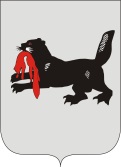 ИРКУТСКАЯ ОБЛАСТЬСЛЮДЯНСКАЯТЕРРИТОРИАЛЬНАЯ ИЗБИРАТЕЛЬНАЯ КОМИССИЯг. СлюдянкаО регистрации Рыбкина Александра Михайловичакандидатом в депутаты Думы Байкальского городского поселенияСлюдянского районаПроверив соответствие порядка выдвижения гражданина Российской Федерации Рыбкина Александра Михайловича кандидатом в депутаты Думы Байкальского городского поселения Слюдянского района требованиям Закона Иркутской области от 11 ноября 2011 года № 116-ОЗ «О муниципальных выборах в Иркутской области» (далее – Закон) и представленные для регистрации кандидата документы, в соответствии с пунктом 3 части 4 статьи 32, частью 2 статьи 34, частью 1 статьи 62 указанного Закона, Слюдянская территориальная избирательная комиссияРЕШИЛА:1. Зарегистрировать кандидатом в депутаты Думы Байкальского городского поселения Слюдянского района по многомандатному избирательному округу № 1 Рыбкина Александра Михайловича, гражданина Российской Федерации, дата рождения – 12 ноября 1978 г., государственного инспектора по маломерным судам Байкальского инспекторского участка федерального казённого учреждения «Центр ГИМС МЧС России по Иркутской области», проживающего в г. Байкальске Слюдянского района Иркутской области, выдвинутого избирательным объединением Слюдянским местным отделением КПРФ, «28» июля 2017 года в 17 часов 47 минут.2. Выдать Рыбкину Александру Михайловичу удостоверение установленного образца.3. Направить копию решения в газету «Славное море», а также разместить на интернет - странице Слюдянской территориальной избирательной комиссии на сайте администрации муниципального образования Слюдянский район.Председатель комиссии                      		           	Г.К. КотовщиковСекретарь комиссии                                                                  Н.Л. ТитоваР Е Ш Е Н И ЕР Е Ш Е Н И Е28 июля 2017 года№ 41/258 